Отчётоб использовании материалов по профилактике правонарушений в сфере информационно-телекоммуникационных технологийОтчет Об использовании материалов по профилактике правонарушений в сфере информационно- телекоммуникационных технологий МКОУ «Дылымская гимназия им. М. Салимгереева»Во исполнение письма №06-10235/01-18/20 от 11.11.2020г. МО и Н РД и в соответствии с письмом Министерства внутренних дел по РД, в целях профилактики правонарушений в сфере информационно-телекоммуникационных технологий для использования в профилактической работе с учащимися и педагогическим составом в Дылымской гимназии  в период с 17 по 25 ноября 2020 г. были проведены  мероприятия по профилактике правонарушений в сфере информационно- телекоммуникационных технологий.Цель данного мероприятия обеспечение информационной безопасности путем привития навыков ответственного и безопасного поведения в современной информационно-телекоммуникационной среде.В рамках урока по безопасности в сети «Интернет» обучающиеся познакомились с международными стандартами в области информационной безопасности детей, которые отражены в российском законодательстве.Особое внимание обучающихся обращено на классификацию вредоносных информационных ресурсов:Информация, причиняющая вред здоровью и развитию детей;Информация, запрещенная для распространения среди детей;Информация, ограниченная для распространения среди детей определенных возрастных категорий.На уроках затронуты следующие аспекты:- перечень рисков, подстерегающих ребенка в сети Интернет:нежелательные программы;пиратство;on-line-игры;- рекомендации по грамотному использованию электронной почты;критический подход к информации-технологии безопасного общения в средах мгновенного обмена сообщениями;защита личных данных мошенничество;виртуальные «друзья»;этика.В МКОУ ДГ проведены классные часы по тематике «Информационная Безопасность в сети Интернет» для учащихся 4,7 и 9 классов. 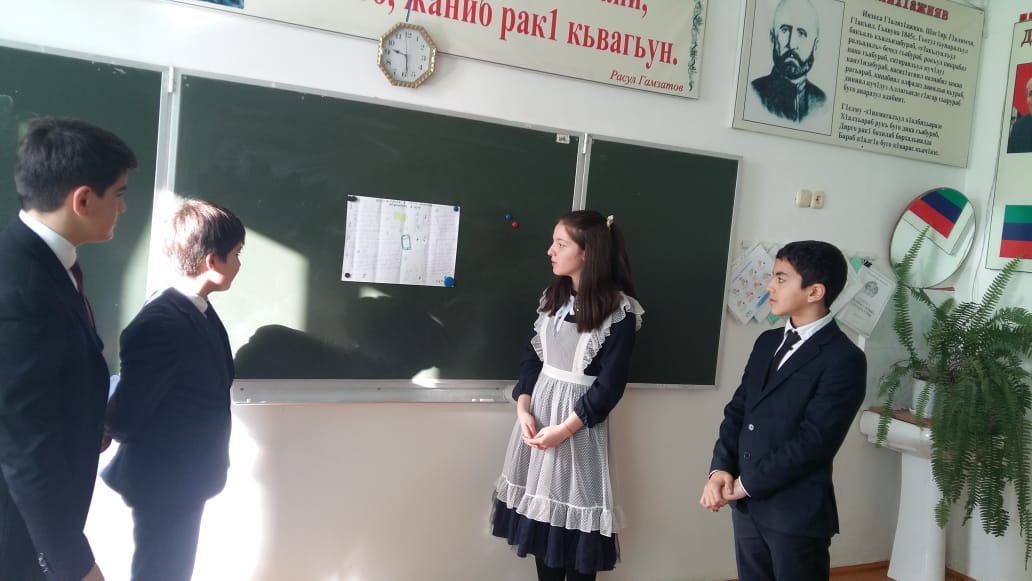 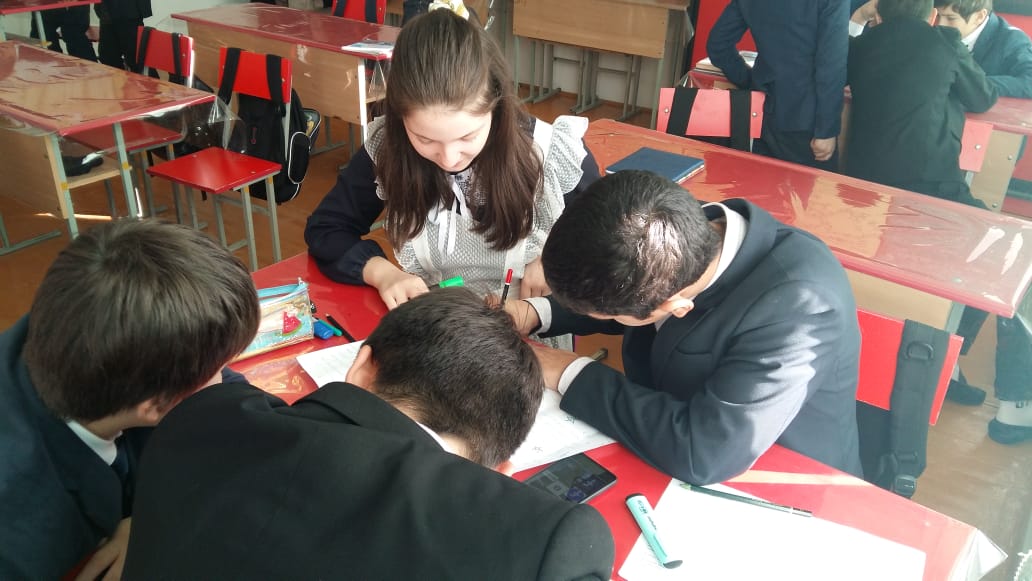 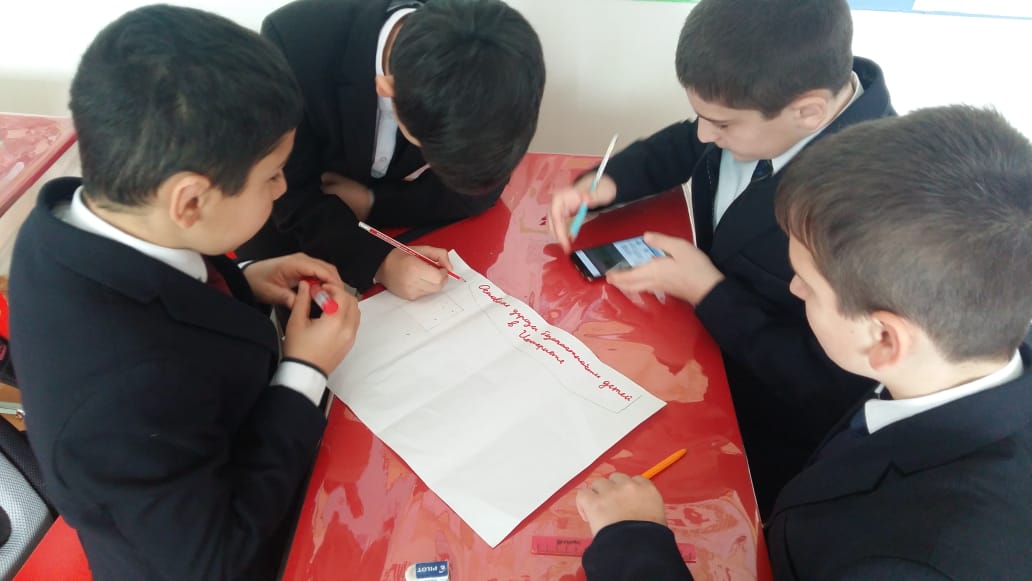 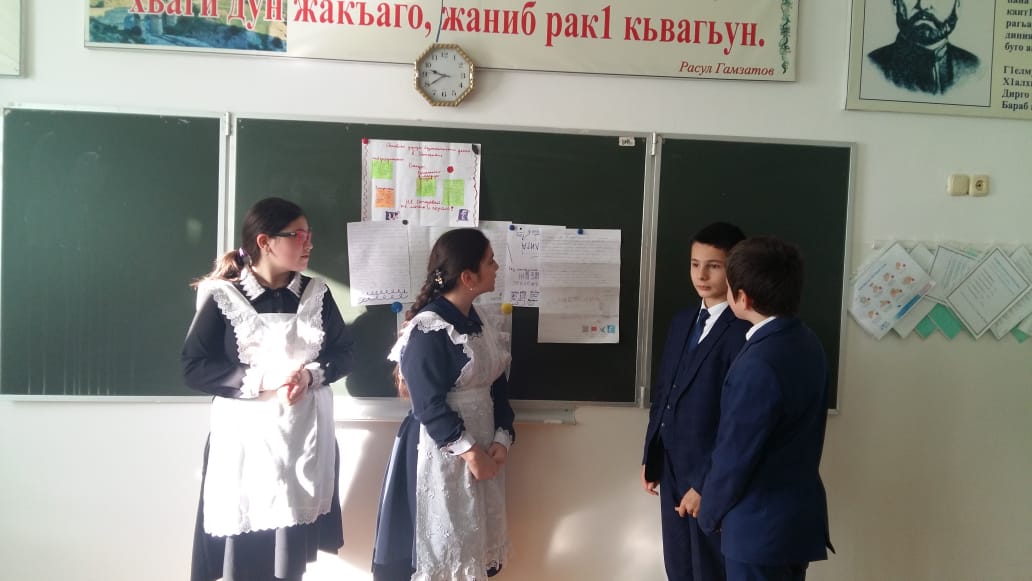 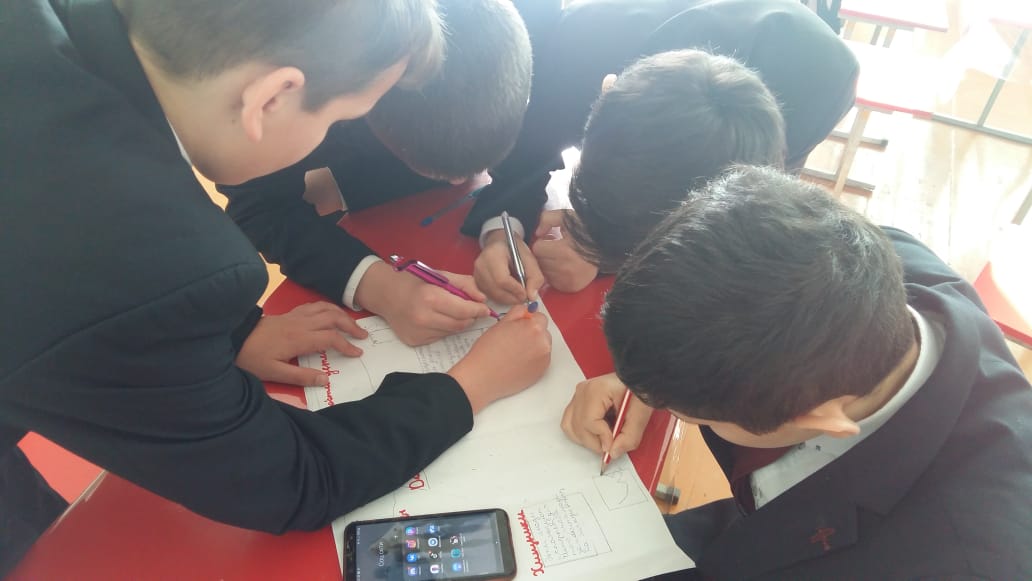 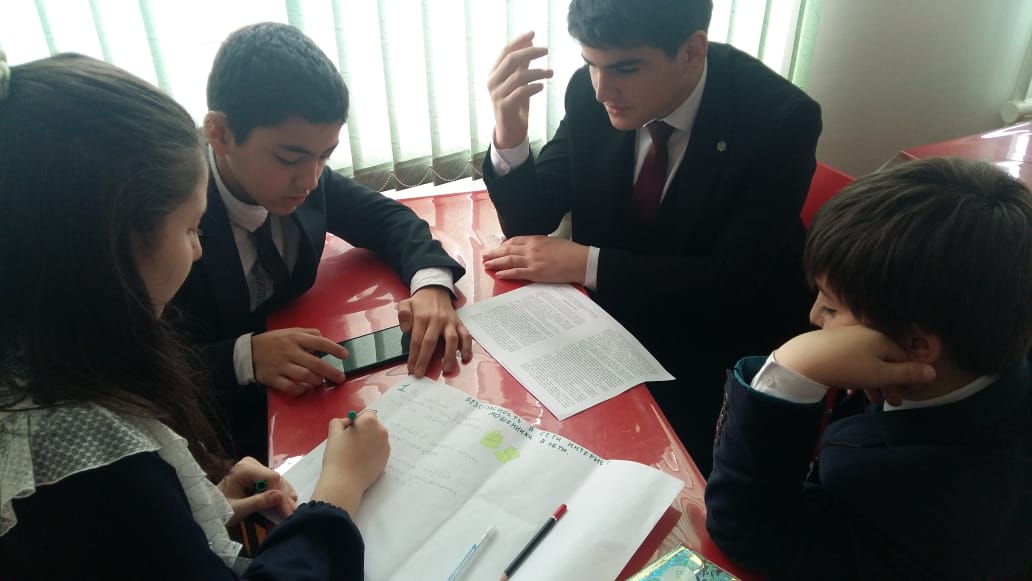 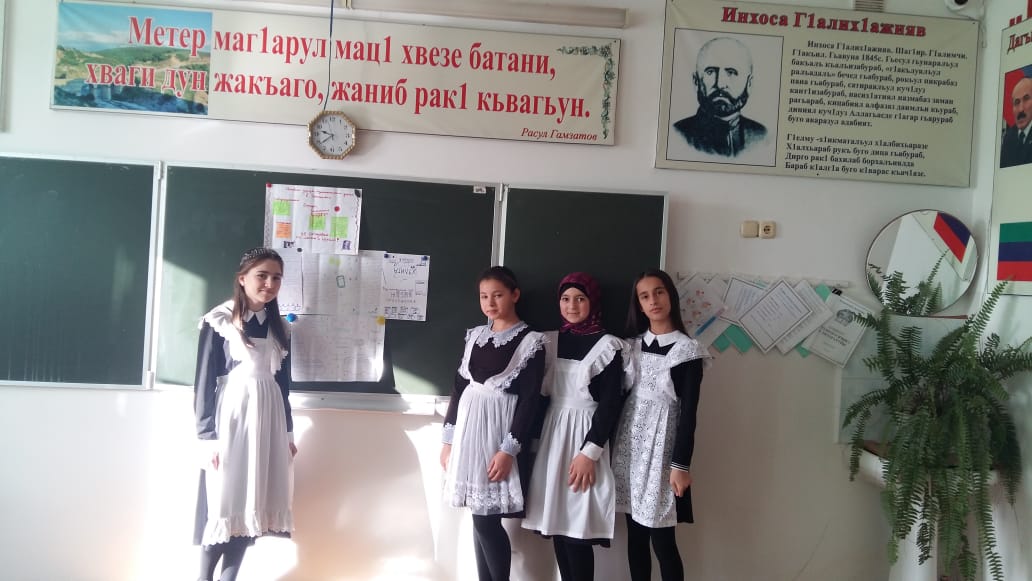 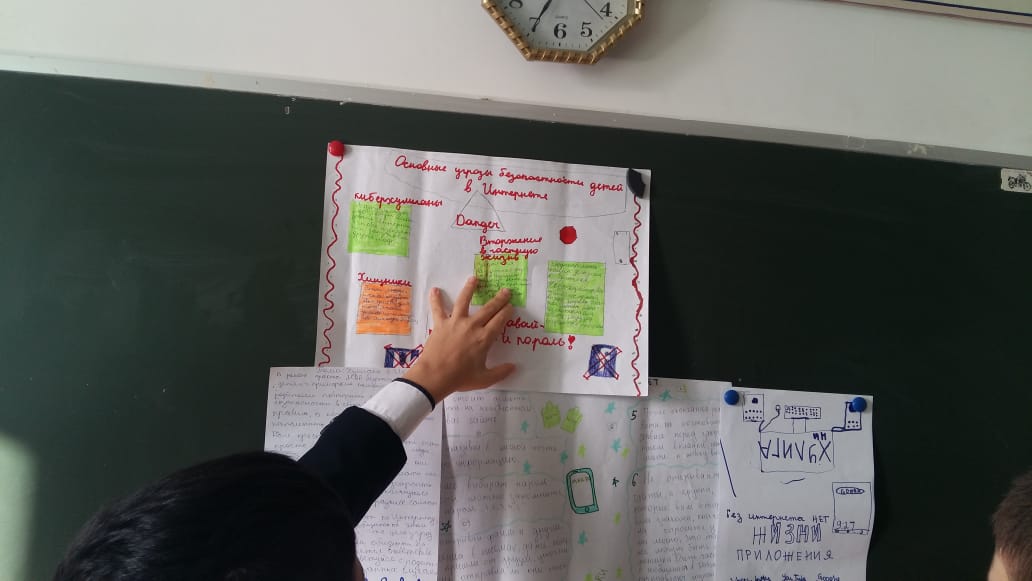 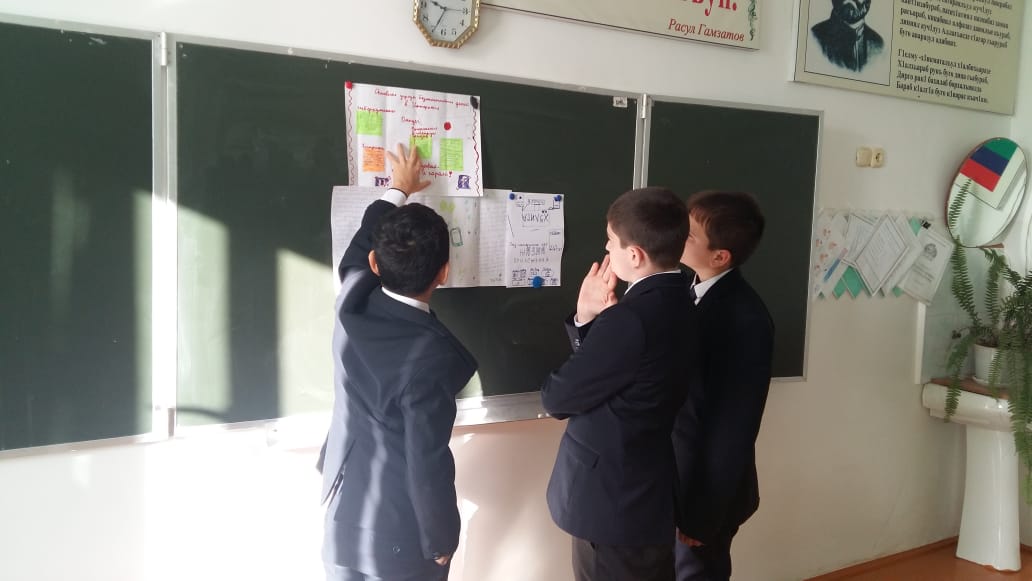 	Осуществлено информирование родителей (законных представителей) учащихся о мерах информационной безопасности детей «Безопасность в сети Интернет» и « О самых распространенных видах мошеннических действий с использованием компьютерных технологий» в рамках запланированных родительских собраний в 1-11 классах (дистанционно). Проведены беседы с учителями  «Безопасность в сети Интернет», где учителя были ознакомлены с правилами безопасности при работе в сети Интернет.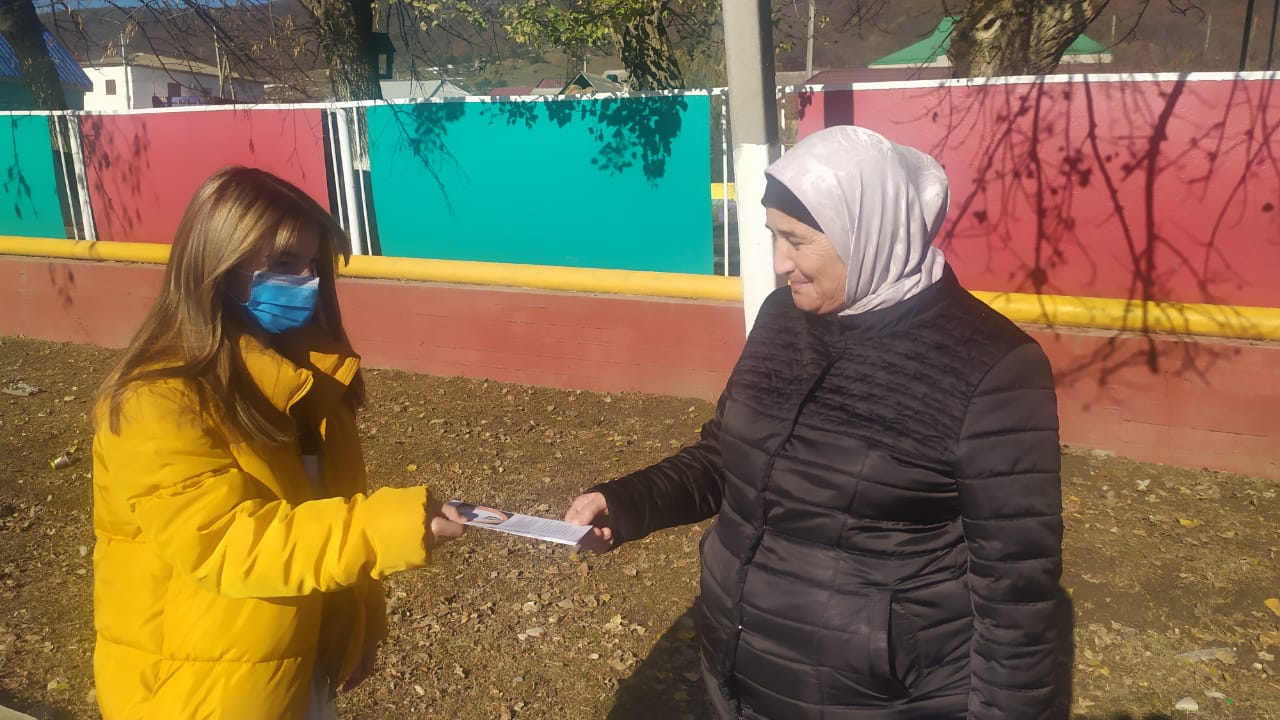 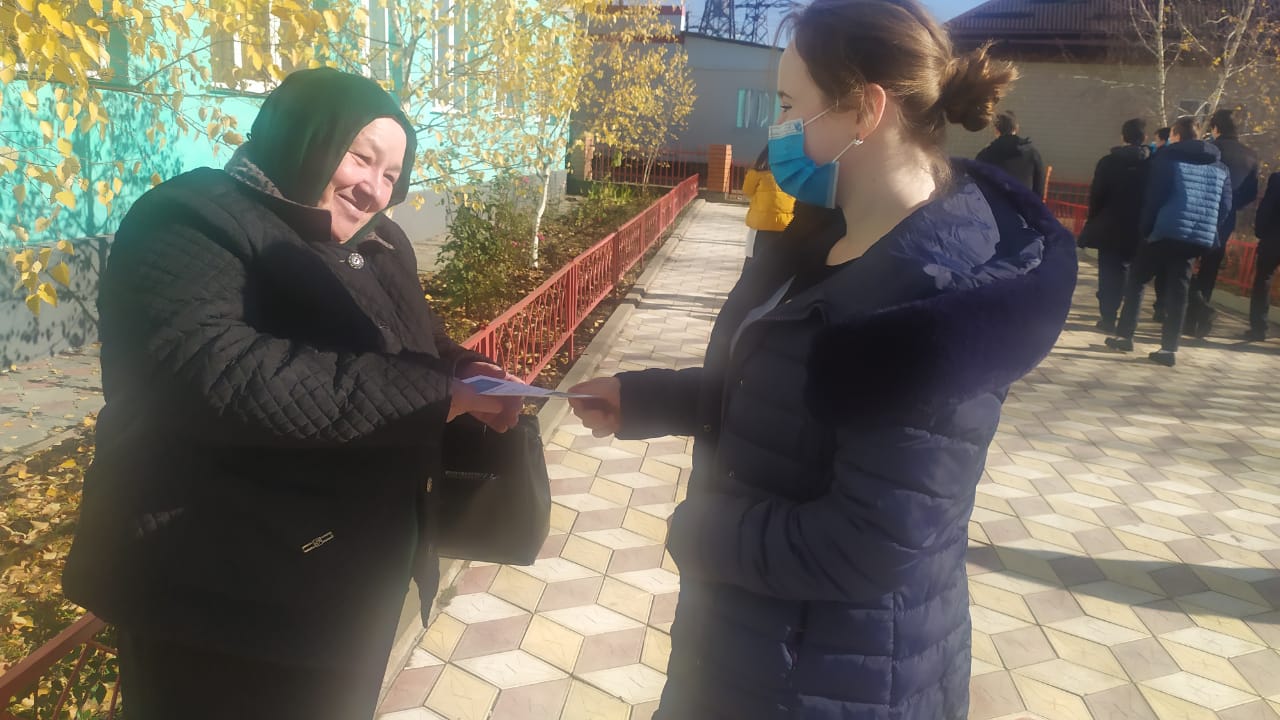 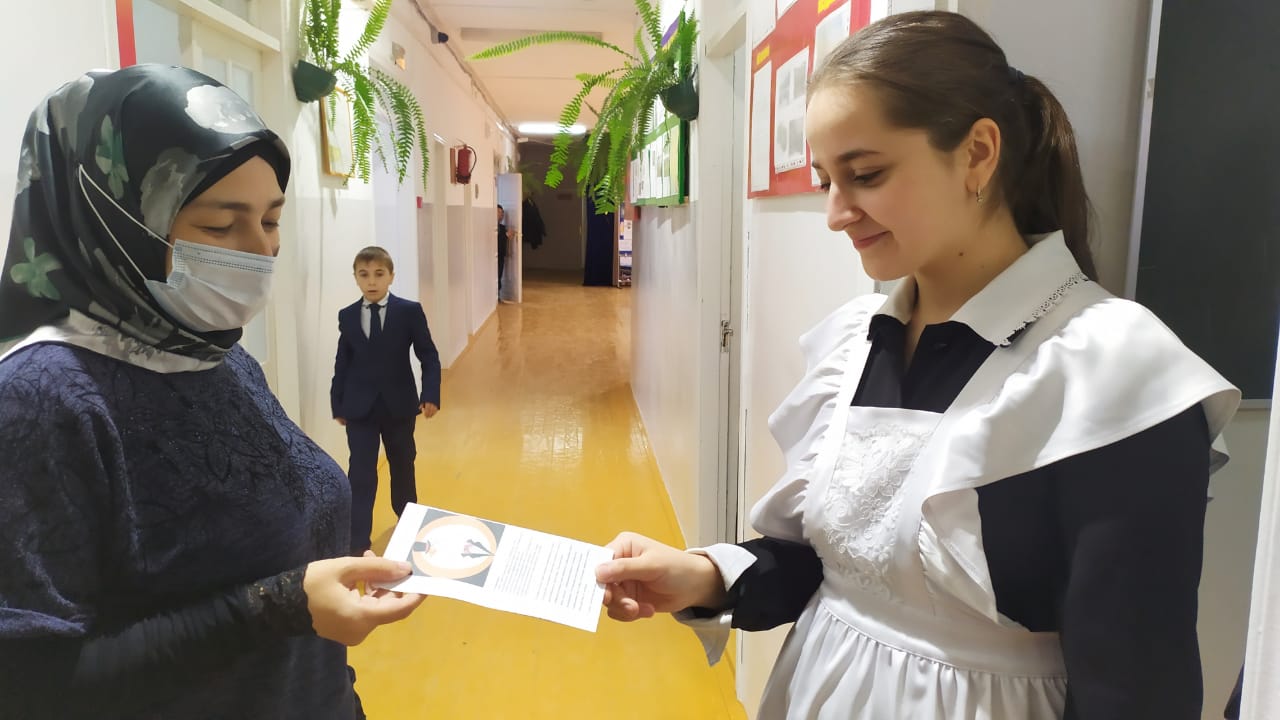 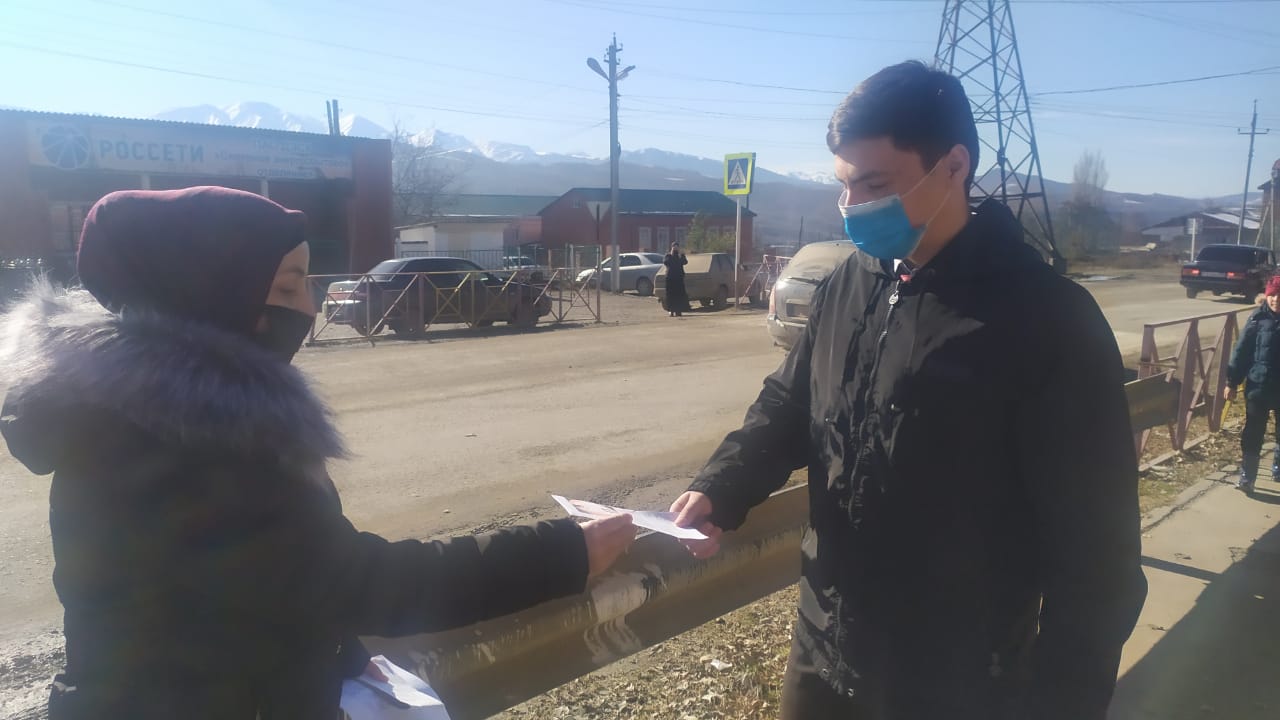 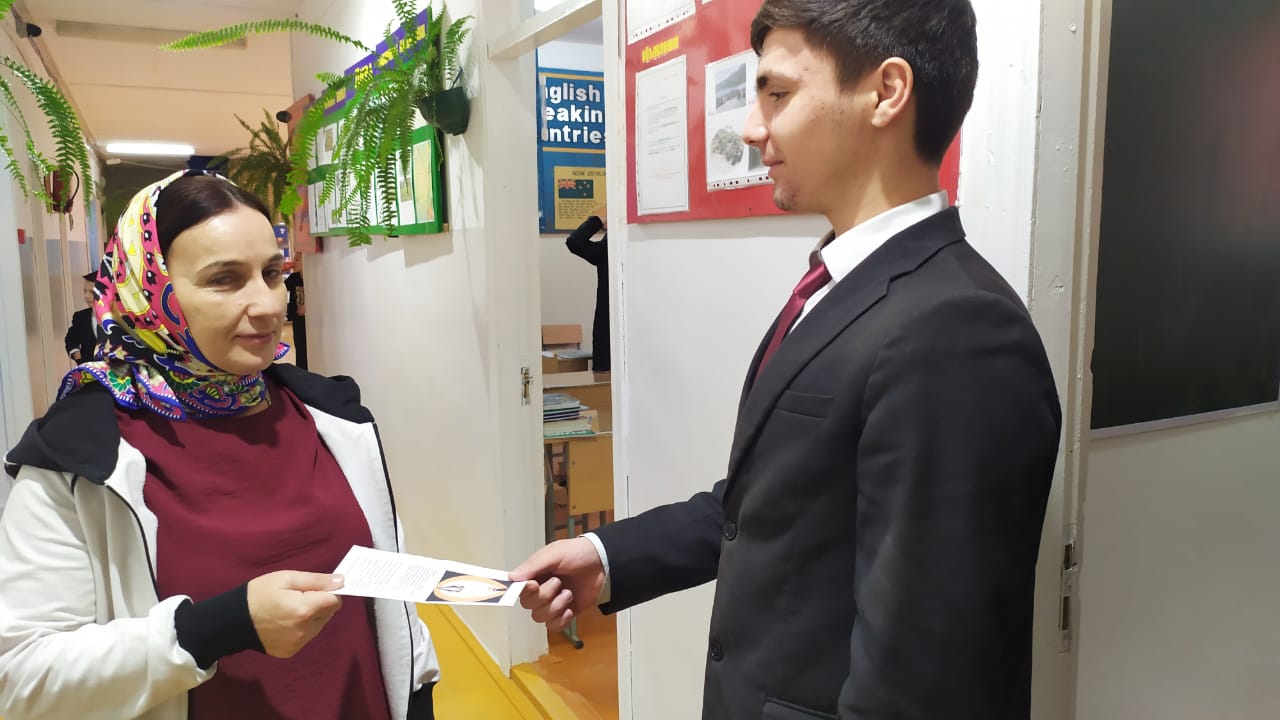 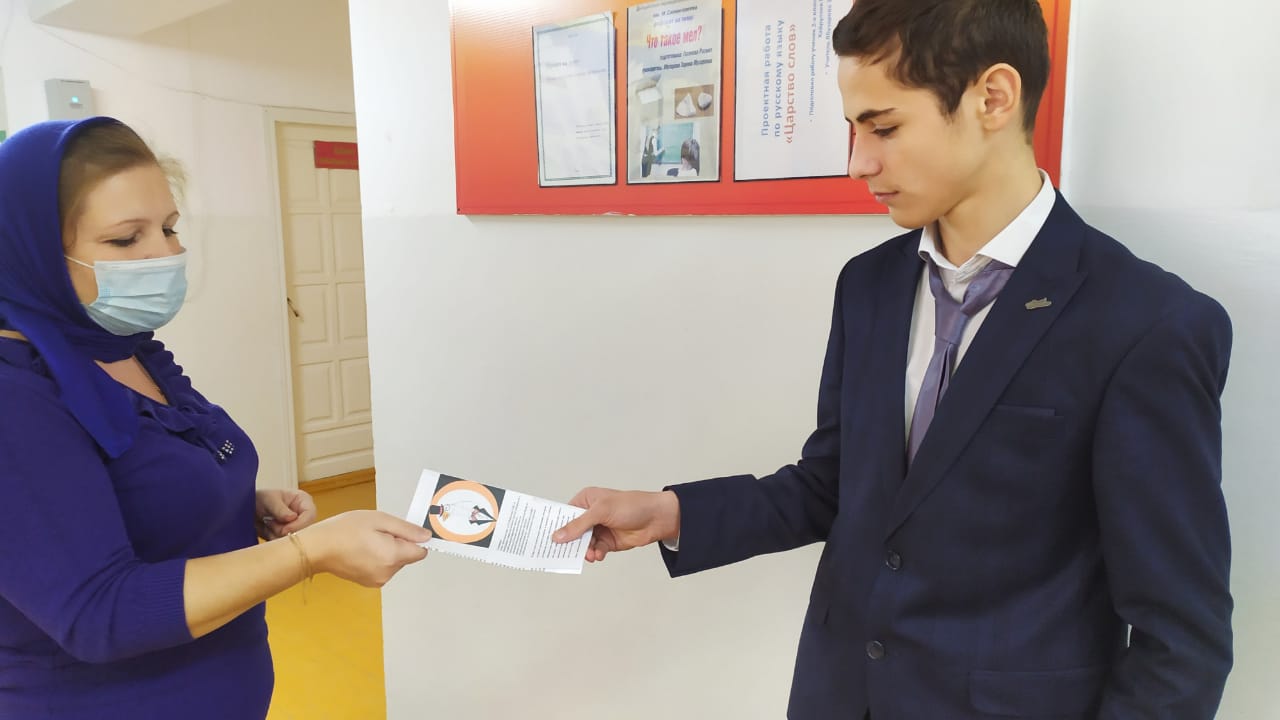 	Все методические материалы(памятки, буклеты, презентации..) опубликованы на официальном сайте школы.                                                                                        https://dylyms.dagestanschool.ru/ .	Данные мероприятия будут эффективно работать на повышение уровня кибербезопасности и цифровой грамотности, а также на обеспечение внимания педагогической общественности к проблеме обеспечения безопасности и развития детей в информационном пространстве.№ п/пИспользование материалов по профилактике правонарушенийКоличество классов и учащихся применивших материалы по профилактике правонарушенийКоличество педагогов, применивших материалы по профилактике правонарушенийКоличество несовершеннолетних охваченных мероприятиями с использованием материалов по профилактике правонарушенийКоличество родителей, охваченных мероприятиями с использованием материалов по профилактике правонарушенийКонспект урока безопасности в сети «Интернет»3кл.64 уч.11 5922Памятка для граждан «Интернет-мошенничество»  2кл324725103Памятка для граждан «О самых распространенных видахмошеннических действий с использованием компьютерных         технологий»2кл.32 уч.4725103Ссылки на сайты и социальные сети размещения информации о проделанной работеhttps://dylyms.dagestanschool.ru/ https://www.instagram.com/p/CH-GCqzDaPb/?igshid=1fynl9krfx8wi https://www.instagram.com/tochka_rosta_dil_gim?r=nametag https://dylyms.dagestanschool.ru/ https://www.instagram.com/p/CH-GCqzDaPb/?igshid=1fynl9krfx8wi https://www.instagram.com/tochka_rosta_dil_gim?r=nametag https://dylyms.dagestanschool.ru/ https://www.instagram.com/p/CH-GCqzDaPb/?igshid=1fynl9krfx8wi https://www.instagram.com/tochka_rosta_dil_gim?r=nametag https://dylyms.dagestanschool.ru/ https://www.instagram.com/p/CH-GCqzDaPb/?igshid=1fynl9krfx8wi https://www.instagram.com/tochka_rosta_dil_gim?r=nametag 